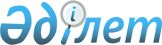 О внесении изменений и дополнений в решение маслихата района имени Габита Мусрепова от 27 декабря 2018 года № 38-1 "Об утверждении бюджета района имени Габита Мусрепова на 2019-2021 годы"Решение маслихата района имени Габита Мусрепова Северо-Казахстанской области от 4 декабря 2019 года № 54-6. Зарегистрировано Департаментом юстиции Северо-Казахстанской области 9 декабря 2019 года № 5718
      В соответствии со статьями 106, 109 Бюджетного кодекса Республики Казахстан от 4 декабря 2008 года, подпунктом 1) пункта 1 статьи 6 Закона Республики Казахстан от 23 января 2001 года "О местном государственном управлении и самоуправлении в Республике Казахстан", маслихат района имени Габита Мусрепова Северо-Казахстанской области РЕШИЛ:
      1. Внести в решение маслихата района имени Габита Мусрепова "Об утверждении бюджета района имени Габита Мусрепова на 2019-2021 годы" от 27 декабря 2018 года № 38-1 (опубликовано 15 января 2019 года в Эталонном контрольном банке нормативных правовых актов Республики Казахстан в электронном виде, зарегистрировано в Реестре государственной регистрации нормативных правовых актов под № 5141) следующие изменения и дополнения:
      пункт 1 изложить в новой редакции:
       "1. Утвердить районный бюджет на 2019-2021 годы согласно приложениям 1, 2 и 3 соответственно к настоящему решению, в том числе на 2019 год в следующих объемах:
      1) доходы – 9 006 810,9 тысяч тенге:
      налоговые поступления – 1 038 170,6 тысяч тенге;
      неналоговые поступления – 44 605,5 тысяч тенге;
      поступления от продажи основного капитала – 76 838,4 тысячи тенге;
      поступления трансфертов – 7 847 196,4 тысячи тенге;
      2) затраты – 9 102 233,1 тысяча тенге;
      3) чистое бюджетное кредитование – 52 820,5 тысяч тенге:
      бюджетные кредиты – 113 625 тысяч тенге;
      погашение бюджетных кредитов – 60 804,5 тысяч тенге;
      4) сальдо по операциям с финансовыми активами – - 9 986,3 тысячи тенге:
      приобретение финансовых активов – 0;
      поступления от продажи финансовых активов государства – 9 986,3 тысячи тенге;
      5) дефицит (профицит) бюджета – - 138 256,4 тысяч тенге;
      6) финансирование дефицита (использование профицита) бюджета – 138 256,4 тысяч тенге:
      поступление займов – 113 625 тысяч тенге;
      погашение займов – 60 804,5 тысяч тенге;
      используемые остатки бюджетных средств – 85 435,9 тысяч тенге.";
      пункт 10 дополнить подпунктами 23), 24), 25), 26), 27), 28), 29), 30) следующего содержания:
       "23) содержание ребенка (детей), переданного патронатным воспитателям;
      24) ежемесячная выплата денежных средств опекунам;
      25) оказание социальной помощи нуждающимся гражданам на дому;
      26) корректировка проектно-сметной документации на строительство центральной котельной в селе Новоишимское;
      27) корректировка проектно-сметной документации на строительство магистральных и разводящих сетей теплоснабжения в селе Новоишимское;
      28) приобретение и установка отопительного котла для государственного коммунального казенного предприятия "Дом культуры" коммунального государственного учреждения "Отдел культуры и развития языков акимата района имени Габита Мусрепова Северо-Казахстанской области" акимата района имени Габита Мусрепова Северо-Казахстанской области;
      29) приобретение дизельного топлива для коммунального государственного учреждения "Детско-юношеский спортивно-оздоровительный центр" коммунального государственного учреждения "Отдел физической культуры и спорта акимата района имени Габита Мусрепова Северо-Казахстанской области" акимата района имени Габита Мусрепова Северо-Казахстанской области;
      30) гранты переселенцам на реализацию новых бизнес-идей.";
      приложение 1 к указанному решению изложить в новой редакции, согласно приложению к настоящему решению.
      2. Настоящее решение вводится в действие с 1 января 2019 года Бюджет района имени Габита Мусрепова на 2019 год
					© 2012. РГП на ПХВ «Институт законодательства и правовой информации Республики Казахстан» Министерства юстиции Республики Казахстан
				
      Председатель сессии маслихата 
района имени Габита Мусрепова 
Северо-Казахстанской области 

 Д. Сулейменов

      Секретарь маслихата района 
имени Габита Мусрепова 
Северо-Казахстанской области 

 Е. Адильбеков
Приложение к решению районного маслихата от 4 декабря 2019 года № 54-6Приложение 1 к решению районного маслихата от 27 декабря 2018 года № 38-1
Категория
Класс
Подкласс
Наименование
Сумма (тысяч тенге)
1. Доходы
9 006 810,9
1
Налоговые поступления
1 038 170,6
01
Подоходный налог
15 275
2
Индивидуальный подоходный налог
15 275
03
Социальный налог
472 058
1
Социальный налог
472 058
04
Налоги на собственность
261 028
1
Налоги на имущество 
251 005
3
Земельный налог
5 731
4
Налог на транспортные средства 
25 407
5
Единый земельный налог
9 977
05
Внутренние налоги на товары, работы и услуги
180 589
2
Акцизы
4 700
3
Поступления за использование природных и других ресурсов
162 956
4
Сборы за ведения предпринимательской и профессиональной деятельности
12 933
08
Обязательные платежи, взимаемые за совершение юридически значимых действий и (или) выдачу документов уполномоченными на то государственными органами или должностными лицами
78 128,6
1
Государственная пошлина 
78 128,6
2
Неналоговые поступления
44 605,5
01
Доходы от государственной собственности
14 798,9
1
Поступления части чистого дохода государственных предприятий
1 360,8
5
Доходы от аренды имущества, находящегося в государственной собственности
9 102
7
Вознаграждения по кредитам, выданным из государственного бюджета
60,8
9
Прочие доходы от государственной собственности
4 275,3
02
Поступления от реализации товаров (работ, услуг), государственными учреждениями, финансируемыми из государственного бюджета
1 300
1
Поступления от реализации товаров (работ, услуг), государственными учреждениями, финансируемыми из государственного бюджета
1 300
04
Штрафы, пени, санкции, взыскания, налагаемые государственными учреждениями, финансируемыми из государственного бюджета, а также содержащимися и финансируемыми из бюджета (сметы расходов) Национального Банка Республики Казахстан 
5 810
1
Штрафы, пени, санкции, взыскания, налагаемые государственными учреждениями, финансируемыми из государственного бюджета, а также содержащимися и финансируемыми из бюджета (сметы расходов) Национального Банка Республики Казахстан, за исключением поступлений от организаций нефтяного сектора 
5 810
06
Прочие неналоговые поступления
22 696,6
1
Прочие неналоговые поступления
22 696,6
3
Поступления от продажи основного капитала
76 838,4
01
Продажа государственного имущества, закрепленного за государственными учреждениями
16 552,3
1
Поступления от продажи имущества, закрепленного за государственными учреждениями
16 552,3
03
Продажа земли и нематериальных активов
60 286,1
1
Продажа земли 
41 503,3
2
Продажа нематериальных активов
18 782,8
4
Поступление трансфертов
7 847 196,4
01
Трансферты из нижестоящих органов государственного управления
15 000
3
Трансферты из бюджетов городов районного значения, сел, поселков, сельских округов
15 000
02
Трансферты из вышестоящих органов государственного управления
7 832 196,4
2
Трансферты из областного бюджета
7 832 196,4
Функциональная группа
Администратор бюджетных программ
Программа
Наименование
Сумма (тысяч тенге)
2. Затраты
9 102 233,1
01
Государственные услуги общего характера
411 767
112
Аппарат маслихата района (города областного значения)
18 310,7
001
Услуги по обеспечению деятельности маслихата района (города областного значения)
18 310,7
122
Аппарат акима района (города областного значения)
144 776
001
Услуги по обеспечению деятельности акима района (города областного значения)
126 074,6
003
Капитальные расходы государственного органа 
7 427,7
113
Целевые текущие трансферты из местных бюджетов
11 273,7
123
Аппарат акима района в городе, города районного значения, поселка, села, сельского округа
105 975,6
001
Услуги по обеспечению деятельности акима района в городе, города районного значения, поселка, села, сельского округа
100 138
022
Капитальные расходы государственного органа 
5 837,6
459
Отдел экономики и финансов района (города областного значения)
1 491,7
003
Проведение оценки имущества в целях налогообложения
1 120,7
010
Приватизация, управление коммунальным имуществом, постприватизационная деятельность и регулирование споров, связанных с этим
371
458
Отдел жилищно-коммунального хозяйства, пассажирского транспорта и автомобильных дорог района (города областного значения)
103 909,5
001
Услуги по реализации государственной политики на местном уровне в области жилищно-коммунального хозяйства, пассажирского транспорта и автомобильных дорог 
35 920,5
013
Капитальные расходы государственного органа 
9 737,3
113
Целевые текущие трансферты из местных бюджетов
58 251,7
459
Отдел экономики и финансов района (города областного значения)
37 503,5
001
Услуги по реализации государственной политики в области формирования и развития экономической политики, государственного планирования, исполнения бюджета и управления коммунальной собственностью района (города областного значения)
37 194,2
015
Капитальные расходы государственного органа 
309,3
02
Оборона
24 203,2
122
Аппарат акима района (города областного значения)
13 209
005
Мероприятия в рамках исполнения всеобщей воинской обязанности
13 209
122
Аппарат акима района (города областного значения)
10 994,2
006
Предупреждение и ликвидация чрезвычайных ситуаций масштаба района (города областного значения)
9 443
007
Мероприятия по профилактике и тушению степных пожаров районного (городского) масштаба, а также пожаров в населенных пунктах, в которых не созданы органы государственной противопожарной службы
1 551,2
03
Общественный порядок, безопасность, правовая, судебная, уголовно-исполнительная деятельность
1 742,6
458
Отдел жилищно-коммунального хозяйства, пассажирского транспорта и автомобильных дорог района (города областного значения)
1 742,6
021
Обеспечение безопасности дорожного движения в населенных пунктах
1 742,6
04
Образование
5 009 004,1
464
Отдел образования района (города областного значения)
306 582
009
Обеспечение деятельности организаций дошкольного воспитания и обучения
136 111
040
Реализация государственного образовательного заказа в дошкольных организациях образования
170 471
464
Отдел образования района (города областного значения)
3 658 594,4
003
Общеобразовательное обучение
3 603 093,4
006
Дополнительное образование для детей 
55 501
465
Отдел физической культуры и спорта района (города областного значения)
123 169,2
017
Дополнительное образование для детей и юношества по спорту
123 169,2
464
Отдел образования района (города областного значения)
920 648,5
001
Услуги по реализации государственной политики на местном уровне в области образования 
18 892,2
005
Приобретение и доставка учебников, учебно-методических комплексов для государственных учреждений образования района (города областного значения)
62 558
015
Ежемесячная выплата денежных средств опекунам (попечителям) на содержание ребенка-сироты (детей-сирот), и ребенка (детей), оставшегося без попечения родителей
18 316,1
022
Выплата единовременных денежных средств казахстанским гражданам, усыновившим (удочерившим) ребенка(детей)-сироту и ребенка (детей), оставшегося без попечения родителей
190
023
Методическая работа
17 939
029
Обследование психического здоровья детей и подростков и оказание психолого-медико-педагогической консультативной помощи населению
24 786
067
Капитальные расходы подведомственных государственных учреждений и организаций
777 967,2
472
Отдел строительства, архитектуры и градостроительства района (города областного значения)
10
037
Строительство и реконструкция объектов дошкольного воспитания и обучения
10
06
Социальная помощь и социальное обеспечение
472 477,3
451
Отдел занятости и социальных программ района (города областного значения)
50 835,4
005
Государственная адресная социальная помощь
50 835,4
464
Отдел образования района (города областного значения)
13 343,5
030
Содержание ребенка (детей), переданного патронатным воспитателям
12 506,5
031
Государственная поддержка по содержанию детей-сирот и детей, оставшихся без попечения родителей, в детских домах семейного типа и приемных семьях
837
451
Отдел занятости и социальных программ района (города областного значения)
364 165,5
002
Программа занятости
191 664,2
006
Оказание жилищной помощи
364,1
007
Социальная помощь отдельным категориям нуждающихся граждан по решениям местных представительных органов
20 806,1
010
Материальное обеспечение детей-инвалидов, воспитывающихся и обучающихся на дому
 1 008,8
014
Оказание социальной помощи нуждающимся гражданам на дому
99 518,1
017
Обеспечение нуждающихся инвалидов обязательными гигиеническими средствами и предоставление услуг специалистами жестового языка, индивидуальными помощниками в соответствии с индивидуальной программой реабилитации инвалида
3 700
023
Обеспечение деятельности центров занятости населения
47 104,2
451
Отдел занятости и социальных программ района (города областного значения)
41 542,9
001
Услуги по реализации государственной политики на местном уровне в области обеспечения занятости и реализации социальных программ для населения
26 699
011
Оплата услуг по зачислению, выплате и доставке пособий и других социальных выплат
1 346
050
Обеспечение прав и улучшение качества жизни инвалидов в Республике Казахстан
13 497,9
458
Отдел жилищно-коммунального хозяйства, пассажирского транспорта и автомобильных дорог района (города областного значения)
2 590
050
Обеспечение прав и улучшение качества жизни инвалидов в Республике Казахстан
2 590
07
Жилищно-коммунальное хозяйство
1 670 246,5
455
Отдел культуры и развития языков района (города областного значения)
21 147
024
Ремонт объектов городов и сельских населенных пунктов в рамках Государственной программы развития продуктивной занятости и массового предпринимательства на 2017 – 2021 годы "Еңбек"
21 147
458
Отдел жилищно-коммунального хозяйства, пассажирского транспорта и автомобильных дорог района (города областного значения)
4 300
003
Организация сохранения государственного жилищного фонда
4 300
464
Отдел образования района (города областного значения)
7 470
026
Ремонт объектов городов и сельских населенных пунктов в рамках Программы развития продуктивной занятости и массового предпринимательства
7 470
472
Отдел строительства, архитектуры и градостроительства района (города областного значения)
600 890,4
003
Проектирование и (или) строительство, реконструкция жилья коммунального жилищного фонда
327 680
004
Проектирование, развитие и (или) обустройство инженерно-коммуникационной инфраструктуры
10
007
Развитие благоустройства городов и населенных пунктов
10
098
Приобретение жилья коммунального жилищного фонда
273 190,4
123
Аппарат акима района в городе, города районного значения, поселка, села, сельского округа
1 234
014
Организация водоснабжения населенных пунктов
1 234
123
Аппарат акима района в городе, города районного значения, поселка, села, сельского округа
2 200
008
Освещение улиц в населенных пунктах
600
009
Обеспечение санитарии населенных пунктов
1 600
458
Отдел жилищно-коммунального хозяйства, пассажирского транспорта и автомобильных дорог района (города областного значения)
1 030 355,1
012
Функционирование системы водоснабжения и водоотведения
0
028
Развитие коммунального хозяйства
13 678
058
Развитие системы водоснабжения и водоотведения в сельских населенных пунктах
1 016 677,1
123
Аппарат акима района в городе, города районного значения, поселка, села, сельского округа
2 500
011
Благоустройство и озеленение населенных пунктов
2 500
458
Отдел жилищно-коммунального хозяйства, пассажирского транспорта и автомобильных дорог района (города областного значения)
150
018
Благоустройство населенных пунктов
150
08
Культура, спорт, туризм и информационное пространство
277 673,4
455
Отдел культуры и развития языков района (города областного значения)
123 900,1
003
Поддержка культурно-досуговой работы
123 900,1
465
Отдел физической культуры и спорта района (города областного значения)
25 372,5
001
Услуги по реализации государственной политики на местном уровне в сфере физической культуры и спорта
9 599
006
Проведение спортивных соревнований на районном (города областного значения) уровне
9 145
007
Подготовка и участие членов сборных команд района (города областного значения) по различным видам спорта на областных спортивных соревнованиях
6 628,5
455
Отдел культуры и развития языков района (города областного значения)
79 213
006
Функционирование районных (городских) библиотек
77 947
007
Развитие государственного языка и других языков народа Казахстана
1 266
456
Отдел внутренней политики района (города областного значения)
10 182
002
Услуги по проведению государственной информационной политики
10 182
455
Отдел культуры и развития языков района (города областного значения)
11 262
001
Услуги по реализации государственной политики на местном уровне в области развития языков и культуры
11 112
010
Капитальные расходы государственного органа 
150
032
Капитальные расходы подведомственных государственных учреждений и организаций
0
456
Отдел внутренней политики района (города областного значения)
27 733,8
001
Услуги по реализации государственной политики на местном уровне в области информации, укрепления государственности и формирования социального оптимизма граждан
17 549,8
003
Реализация мероприятий в сфере молодежной политики
10 184
472
Отдел строительства, архитектуры и градостроительства района (города областного значения)
10
008
Развитие объектов спорта
10
10
Сельское, водное, лесное, рыбное хозяйство, особо охраняемые природные территории, охрана окружающей среды и животного мира, земельные отношения
168 369
462
Отдел сельского хозяйства района (города областного значения)
27 112,6
001
Услуги по реализации государственной политики на местном уровне в сфере сельского хозяйства 
27 112,6
473
Отдел ветеринарии района (города областного значения)
108 295,5
001
Услуги по реализации государственной политики на местном уровне в сфере ветеринарии
20 417,9
006
Организация санитарного убоя больных животных
410
007
Организация отлова и уничтожения бродячих собак и кошек
3 377,3
008
Возмещение владельцам стоимости изымаемых и уничтожаемых больных животных, продуктов и сырья животного происхождения
2 000
009
Проведение ветеринарных мероприятий по энзоотическим болезням животных 
7 230,8
010
Проведение мероприятий по идентификации сельскохозяйственных животных
2 000
011
Проведение противоэпизоотических мероприятий
72 859,5
463
Отдел земельных отношений района (города областного значения)
12 271,6
001
Услуги по реализации государственной политики в области регулирования земельных отношений на территории района (города областного значения)
11 581,6
003
Земельно-хозяйственное устройство населенных пунктов
690
459
Отдел экономики и финансов района (города областного значения)
20 689,3
099
Реализация мер по оказанию социальной поддержки специалистов 
20 689,3
11
Промышленность, архитектурная, градостроительная и строительная деятельность
16 268,6
472
Отдел строительства, архитектуры и градостроительства района (города областного значения)
16 268,6
001
Услуги по реализации государственной политики в области строительства, архитектуры и градостроительства на местном уровне
16 268,6
12
Транспорт и коммуникации
594 419,8
458
Отдел жилищно-коммунального хозяйства, пассажирского транспорта и автомобильных дорог района (города областного значения)
588 919,8
023
Обеспечение функционирования автомобильных дорог
78 327,8
051
Реализация приоритетных проектов транспортной инфраструктуры
510 592
458
Отдел жилищно-коммунального хозяйства, пассажирского транспорта и автомобильных дорог района (города областного значения)
5 500
037
Субсидирование пассажирских перевозок по социально-значимым городским (сельским), пригородным и внутрирайонным сообщениям
5 500
13
Прочие
64 513
469
Отдел предпринимательства района (города областного значения)
12 821,8
001
Услуги по реализации государственной политики на местном уровне в области развития предпринимательства 
12 821,8
123
Аппарат акима района в городе, города районного значения, поселка, села, сельского округа
15 279,2
040
Реализация мер по содействию экономическому развитию регионов в рамках Программы развития регионов до 2020 года
15 279,2
459
Отдел экономики и финансов района (города областного значения)
36 412
012
Резерв местного исполнительного органа района (города областного значения) 
13 484
026
 Целевые текущие трансферты бюджетам города районного значения, села, поселка, сельского округа на повышение заработной платы отдельных категорий гражданских служащих, работников организаций, содержащихся за счет средств государственного бюджета, работников казенных предприятий
13 978
066
Целевые текущие трансферты бюджетам города районного значения, села, поселка, сельского округа на повышение заработной платы отдельных категорий административных государственных служащих
8 950
14
Обслуживание долга
60,8
459
Отдел экономики и финансов района (города областного значения)
60,8
021
Обслуживание долга местных исполнительных органов по выплате вознаграждений и иных платежей по займам из областного бюджета
60,8
15
Трансферты
391 287,8
459
Отдел экономики и финансов района (города областного значения)
391 287,8
006
Возврат неиспользованных (недоиспользованных) целевых трансфертов
80 729,8
024
Целевые текущие трансферты из нижестоящего бюджета на компенсацию потерь вышестоящего бюджета в связи с изменением законодательства
227 887
038
Субвенции
81 071
051
Трансферты органам местного самоуправления
1 600
3. Чистое бюджетное кредитование
52 820,5
Бюджетные кредиты
113 625
10
Сельское, водное, лесное, рыбное хозяйство, особо охраняемые природные территории, охрана окружающей среды и животного мира, земельные отношения
113 625
459
Отдел экономики и финансов района (города областного значения)
113 625
018
Бюджетные кредиты для реализации мер социальной поддержки специалистов
113 625
Категория
Класс
Подкласс
Наименование
Сумма (тысяч тенге)
5
Погашение бюджетных кредитов
60 804,5
01
Погашение бюджетных кредитов
60 804,5
1
Погашение бюджетных кредитов, выданных из государственного бюджета
60 804,5
4. Сальдо по операциям с финансовыми активами
-9 986,3
6
Поступления от продажи финансовых активов государства
9 986,3
01
Поступления от продажи финансовых активов государства
9 986,3
1
Поступления от продажи финансовых активов внутри страны
9 986,3
5. Дефицит (профицит) бюджета
-138 256,4
6. Финансирование дефицита (использование профицита) бюджета
138 256,4
7
Поступление займов
113 625
01
Внутренние государственные займы
113 625
2
Договоры займа
113 625
Функциональная группа
Администратор бюджетных программ
Программа
Наименование
Сумма (тысяч тенге)
16
Погашение займов
60 804,5
459
Отдел экономики и финансов района (города областного значения)
60 804,5
005
Погашение долга местного исполнительного органа перед вышестоящим бюджетом
60 804,5
Категория
Класс
Под класс
Наименование
Сумма (тысяч тенге)
8
Используемые остатки бюджетных средств
85 435,9
01
Остатки бюджетных средств
85 435,9
1
Свободные остатки бюджетных средств
85 435,9